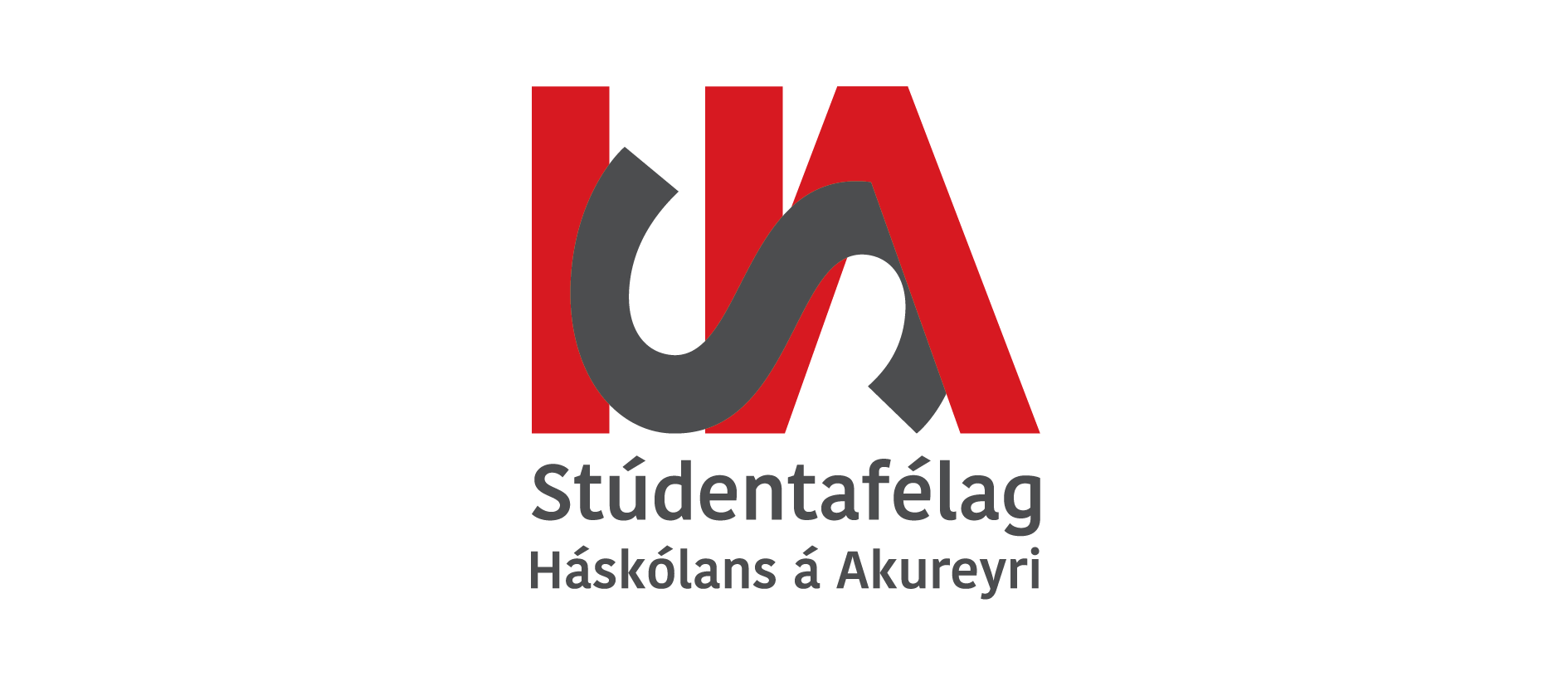 96. fundur Stúdentaráðs Mánudagur 9. janúar 2022 kl. 17:00Fundaritari: Silja Rún FriðriksdóttirMættir: Sólveig Birna (formaður), Silja Rún (varaformaður), Hermann Biering (fjármálastjóri), Sóldís Diljá, Eydís, Guðrún Ósk, Dagmar Ólína, Hörður, Aðalheiður, Kristján Bjarki, Hulda Dröfn, Berglind Vala, Fanney, Friðbjörg María, Lilja MargrétFundur settur 17:02Dagskrá 96. fundar StúdentaráðsTilkynningar frá framkvæmdarstjórnStóra VísóStaðan á aðildarfélögumFramtíðardagar SHA & NSHAVerklagsreglur lagðar til samþykktarSkrásetningargjöld opinberu háskólannaÖnnur mál Tilkynningar frá framkvæmdarstjórnStóra VísóStaðan á aðildarfélögumTalað um Stóra Vísó og allt að verða klárt fyrir það og skráning rétt að byrja. Fínt að aðildarfélög búið til facebook hóp, og vera dugleg að auglýsa fyrir sín aðildarfélögÖll aðildarfélög að verða klár með flest allt Framtíðardagar SHA & NSHAFramkvæmdarstjórn kynnti Framtíðardaga fyrir StúdentaráðiVerklagsreglur lagðar til samþykktarSamþykktar voru hverjar breytingar fyrir sig, ekki allt í einuSkrásetningargjöld opinberu háskólannaHækkun á skrásetningargjölduym. Opnað fyrir umræður á þessu máli. Rökstuðningur til ráðherra.Önnur málFundi slitið: 17:45